الجمهورية الجزائرية الديمقراطية الشعبية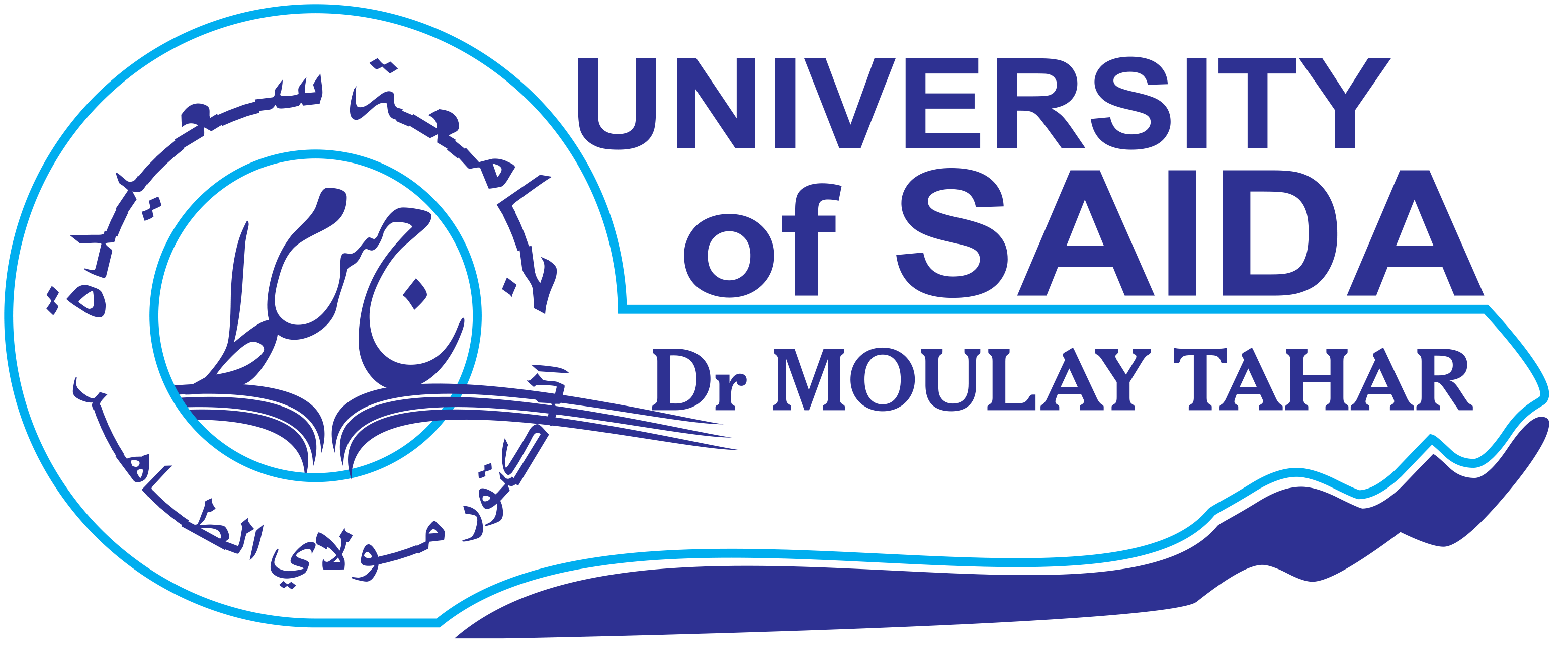 République algérienne démocratique et populaire وزارة التعليم العالي والبحث العلميMinistère de l’enseignement supérieur e et la recherche scientifique          جامعة د مولاي الطاهر سعيدة                              Universite dr moulay tahar saida    كلية العلوم الاجتماعية والانسانية                   Faculté des science s  Sociale et Humaines     سعيدة في:                                                                                               نائب العميد للدراساتالاسم:............................................................................................اللقب:...........................................................................................تاريخ ومكان الازدياد:.................................................................الجنسية:......................................................................................القسم:...........................................................................................الشعبة:.........................................................................................الطور:..........................................................................................السداسي:...................................................................................الفوج:...........................................................................................الهاتف:.........................................................................................عنوان السكن:............................................................................البريد الالكتروني:.........................................................................Nom/……………………………………………………………………………………..Prénom /………………………………………………………………………………..Date et lieu de naissance .................................................................Nationalité…………………………………………………………………………….Département :………………………………………………………………………..Filière :…………………………………………………………………………………..Téléphone :……………………………………………………………………………Filiere :…………………………………………………………………………………..Semestre : ……………………………………………………………………………..Groupe :…………………………………………………………………………………Adresse ………………………………………………………………………………….Mail :……………………………………………………………….. ……………………المؤسسة:...........................................................................................................الاسم واللقب:..................................................................................................ملاحظات المشرف  على التربص في المؤسسة:...............................................................................................................................................................................................................................................علامة المكلف بالتربص في المؤسسة:      20 /اسم ولقب  الأستاذ: المشرف :اسم ولقب الأستاذ المناقش للعمل :علامة المناقشة: